Кому Начальнику ОПСотпроживающегоЗАЯВЛЕНИЕ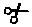 Бланк сформирован на официальном сайте Почты России pochta.ru. Если у вас не приняли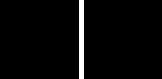 этот бланк, отправьте SMS с индексом почтового отделения, в которое вы обращались, на номер +7 999 526-74-02.тел.документ, удостоверяющий личностьдокумент, удостоверяющий личностьдокумент, удостоверяющий личностьдокумент, удостоверяющий личностьдокумент, удостоверяющий личностьдокумент, удостоверяющий личностьсериясерия№выданвыданвыданмеждународное почтовое отправление, почтовый переводмеждународное почтовое отправление, почтовый переводмеждународное почтовое отправление, почтовый переводмеждународное почтовое отправление, почтовый переводмеждународное почтовое отправление, почтовый переводмеждународное почтовое отправление, почтовый переводмеждународное почтовое отправление, почтовый переводмеждународное почтовое отправление, почтовый переводмеждународное почтовое отправление, почтовый переводмеждународное почтовое отправление, почтовый переводмеждународное почтовое отправление, почтовый переводмеждународное почтовое отправление, почтовый переводмеждународное почтовое отправление, почтовый переводмеждународное почтовое отправление, почтовый переводмеждународное почтовое отправление, почтовый переводмеждународное почтовое отправление, почтовый переводмеждународное почтовое отправление, почтовый переводмеждународное почтовое отправление, почтовый переводмеждународное почтовое отправление, почтовый переводмеждународное почтовое отправление, почтовый переводмеждународное почтовое отправление, почтовый переводмеждународное почтовое отправление, почтовый переводмеждународное почтовое отправление, почтовый переводмеждународное почтовое отправление, почтовый переводмеждународное почтовое отправление, почтовый переводПричина заявленияПричина заявленияПричина заявленияПричина заявленияПричина заявленияПричина заявленияПричина заявленияПричина заявленияПричина заявленияПричина заявленияПричина заявленияПричина заявленияПричина заявленияПричина заявленияПричина заявленияПричина заявления(нужное подчеркнуть)(нужное подчеркнуть)(нужное подчеркнуть)(нужное подчеркнуть)(нужное подчеркнуть)(нужное подчеркнуть)(нужное подчеркнуть)(нужное подчеркнуть)(нужное подчеркнуть)Причина заявленияПричина заявленияПричина заявленияПричина заявленияПричина заявленияПричина заявленияПричина заявленияПричина заявленияПричина заявленияПричина заявленияПричина заявленияПричина заявленияПричина заявленияПричина заявленияПричина заявленияПричина заявленияОтправление (перевод)Отправление (перевод)Отправление (перевод)Отправление (перевод)Отправление (перевод)Отправление (перевод)Отправление (перевод)Отправление (перевод)Отправление (перевод)Отправление (перевод)Отправление (перевод)Отправление (перевод)Отправление (перевод)Отправление (перевод)Отправление (перевод)Нет частиНет частиНет частиНет частиНет частиНет частиПовреждениеПовреждениеПовреждениеПовреждениеПовреждениеЗамедление вЗамедление вЗамедление вЗамедление вЗамедление вЗамедление вЗамедление вЗамедление вЗамедление вЗамедление вне поступилоне поступилоне поступилоне поступилоне поступилоне поступилоне поступилоне поступилоНет частиНет частиНет частиНет частиНет частиНет частивложениявложениявложениявложениявложенияпрохождениипрохождениипрохождениипрохождениипрохождениипрохождениипрохождениипрохождениипрохождениипрохождениине поступилоне поступилоне поступилоне поступилоне поступилоне поступилоне поступилоне поступиловложениявложениявложениявложениявложенияпрохождениипрохождениипрохождениипрохождениипрохождениипрохождениипрохождениипрохождениипрохождениипрохожденииУведомление о получении не получено или не оформленоУведомление о получении не получено или не оформленоУведомление о получении не получено или не оформленоУведомление о получении не получено или не оформленоУведомление о получении не получено или не оформленоУведомление о получении не получено или не оформленоУведомление о получении не получено или не оформленоУведомление о получении не получено или не оформленоУведомление о получении не получено или не оформленоУведомление о получении не получено или не оформленоУведомление о получении не получено или не оформленоУведомление о получении не получено или не оформленоУведомление о получении не получено или не оформленоУведомление о получении не получено или не оформленоУведомление о получении не получено или не оформленоУведомление о получении не получено или не оформленоУведомление о получении не получено или не оформленоУведомление о получении не получено или не оформленоУведомление о получении не получено или не оформленоУведомление о получении не получено или не оформленоУведомление о получении не получено или не оформленоУведомление о получении не получено или не оформленоУведомление о получении не получено или не оформленоУведомление о получении не получено или не оформленоУведомление о получении не получено или не оформленоСумма возмещения неСумма возмещения неСумма возмещения неСумма возмещения неСумма возмещения неСумма возмещения неСумма возмещения неСумма возмещения неСумма возмещения несоответствуюим образомсоответствуюим образомсоответствуюим образомсоответствуюим образомсоответствуюим образомсоответствуюим образомсоответствуюим образомсоответствуюим образомсоответствуюим образомсоответствуюим образомсоответствуюим образомсоответствуюим образомсоответствуюим образомсоответствуюим образомсоответствуюим образомполученаполученаДата поступленияДата поступленияДата поступленияДата поступленияДата поступленияДата поступленияИное (указать)Иное (указать)Иное (указать)Иное (указать)Иное (указать)Иное (указать)Иное (указать)Иное (указать)Иное (указать)Дата поступленияДата поступленияДата поступленияДата поступленияДата поступленияДата поступленияИное (указать)Иное (указать)Иное (указать)Иное (указать)Иное (указать)Иное (указать)Иное (указать)Иное (указать)Иное (указать)Почтовое отправлениеПочтовое отправлениеПочтовое отправлениеПочтовое отправлениеПочтовое отправлениеПочтовое отправлениеПочтовое отправлениеПочтовое отправлениеПочтовое отправлениеПочтовое отправлениеПочтовое отправлениеПочтовое отправлениеПочтовое отправлениеПочтовое отправлениеПочтовое отправлениеПочтовое отправлениеПочтовое отправлениеПочтовое отправлениеПочтовое отправлениеПочтовое отправлениеПочтовое отправлениеПочтовое отправлениеПочтовое отправлениеПочтовое отправлениеПочтовое отправлениеПочтовое отправлениеПочтовое отправлениеПочтовое отправлениеПочтовое отправлениеПочтовое отправлениеПочтовое отправлениеПочтовое отправлениеС объявленнойС объявленнойС объявленнойСумма объявленнойСумма объявленнойСумма объявленнойСумма объявленнойСумма объявленнойСумма объявленнойСумма объявленнойСумма объявленнойСумма объявленнойС объявленнойС объявленнойС объявленнойСумма объявленнойСумма объявленнойСумма объявленнойСумма объявленнойСумма объявленнойСумма объявленнойСумма объявленнойСумма объявленнойСумма объявленнойпростоепростоепростоепростоепростоепростоепростоепростоерегистрируемоерегистрируемоерегистрируемоерегистрируемоерегистрируемоерегистрируемоеценностьюценностьюценностьюценностиценностиценностипочтоваяпочтоваяпочтоваяпочтоваяпочтоваяпочтоваяпочтоваяпочтоваяписьмописьмописьмописьмописьмописьмобандерольбандерольбандерольмелкиймелкиймелкиймелкиймелкиймелкиймелкиймешок “М”мешок “М”мешок “М”мешок “М”карточкакарточкакарточкакарточкакарточкакарточкакарточкакарточкапакетпакетпакетпакетпакетпакетпакетпосылкапосылкапосылкапосылкапосылкапосылкапосылкапосылкасекограммасекограммасекограммасекограммасекограммасекограммапочтовый переводпочтовый переводпочтовый переводпочтовый переводпочтовый переводОсобые отметкиОсобые отметкиОсобые отметкиОсобые отметкиОсобые отметкиОсобые отметкиОсобые отметкиОсобые отметкиОсобые отметкиОсобые отметкиОсобые отметкиОсобые отметкиОсобые отметкиОсобые отметкиОсобые отметкиОсобые отметкиОсобые отметкиОсобые отметкиОсобые отметкиОсобые отметкиналоженныйналоженныйналоженныйСумма наложенногоСумма наложенногоСумма наложенногоСумма наложенногоСумма наложенногоСумма наложенногоСумма наложенногоСумма наложенногоСумма наложенногоавиаавиаавиаавиаавиаавиаавиаавиаУведомлениеУведомлениеУведомлениеУведомлениеУведомлениеУведомлениеплатежплатежплатежплатежаплатежаплатежаплатежаплатежаплатежаплатежаплатежаплатежаавиаавиаавиаавиаавиаавиаавиаавиао получениио получениио получениио получениио получениио получениио получениио получениио получениио получениио получениио полученииДата подачиДата подачиДата подачиДата подачиДата подачиДата подачио получениио получениио получениио получениио получениио полученииВесВесВесВесДата подачиДата подачиДата подачиДата подачиДата подачиДата подачи№ отправления№ отправления№ отправления№ отправления№ отправления№ отправления№ отправления№ отправления№ отправления№ отправленияВесВесВесВесМесто подачиМесто подачиМесто подачиМесто подачиМесто подачиМесто подачиМесто подачи(почтового перевода)(почтового перевода)(почтового перевода)(почтового перевода)(почтового перевода)(почтового перевода)(почтового перевода)(почтового перевода)(почтового перевода)(почтового перевода)(почтового перевода)Место подачиМесто подачиМесто подачиМесто подачиМесто подачиМесто подачиМесто подачиФамилия и почтовый адрес отправителяФамилия и почтовый адрес отправителяФамилия и почтовый адрес отправителяФамилия и почтовый адрес отправителяФамилия и почтовый адрес отправителяФамилия и почтовый адрес отправителяФамилия и почтовый адрес отправителяФамилия и почтовый адрес отправителяФамилия и почтовый адрес отправителяФамилия и почтовый адрес отправителяФамилия и почтовый адрес отправителяФамилия и почтовый адрес отправителяФамилия и почтовый адрес отправителяФамилия и почтовый адрес отправителяФамилия и почтовый адрес отправителяФамилия и почтовый адрес отправителяФамилия и почтовый адрес отправителяФамилия и почтовый адрес отправителяФамилия и почтовый адрес отправителяФамилия и почтовый адрес отправителяФамилия и почтовый адрес отправителяФамилия и почтовый адрес отправителяФамилия и почтовый адрес отправителяФамилия и почтовый адрес отправителяФамилия и почтовый адрес отправителяФамилия и почтовый адрес отправителяФамилия и почтовый адрес отправителяФамилия и почтовый адрес отправителяФамилия и почтовый адрес отправителяФамилия и почтовый адрес отправителяФамилия и полный адрес адресатаФамилия и полный адрес адресатаФамилия и полный адрес адресатаФамилия и полный адрес адресатаФамилия и полный адрес адресатаФамилия и полный адрес адресатаФамилия и полный адрес адресатаФамилия и полный адрес адресатаФамилия и полный адрес адресатаФамилия и полный адрес адресатаФамилия и полный адрес адресатаФамилия и полный адрес адресатаФамилия и полный адрес адресатаВид упаковкиВид упаковкиВид упаковкиВид упаковкиВид упаковкиВложениеВложениеВложениеВложениеВложениеВложениеВложениеВложениеВложениеВложениеПодпись заявителяПодпись заявителяПодпись заявителяПодпись заявителяПодпись заявителяДатаДатаДанные с подлинной квитанцией и даннымиДанные с подлинной квитанцией и даннымиДанные с подлинной квитанцией и даннымиДанные с подлинной квитанцией и даннымиДанные с подлинной квитанцией и даннымиДанные с подлинной квитанцией и даннымиДанные с подлинной квитанцией и даннымиДанные с подлинной квитанцией и даннымиДанные с подлинной квитанцией и даннымиДанные с подлинной квитанцией и даннымиДанные с подлинной квитанцией и даннымиДанные с подлинной квитанцией и даннымиДанные с подлинной квитанцией и даннымиДанные с подлинной квитанцией и даннымиДанные с подлинной квитанцией и даннымиДанные с подлинной квитанцией и даннымиДанные с подлинной квитанцией и даннымиДанные с подлинной квитанцией и даннымиДанные с подлинной квитанцией и даннымиДанные с подлинной квитанцией и даннымиДанные с подлинной квитанцией и даннымиДанные с подлинной квитанцией и даннымиДанные с подлинной квитанцией и даннымидокумента, удостоверяющего личность, свереныдокумента, удостоверяющего личность, свереныдокумента, удостоверяющего личность, свереныдокумента, удостоверяющего личность, свереныдокумента, удостоверяющего личность, свереныдокумента, удостоверяющего личность, свереныдокумента, удостоверяющего личность, свереныдокумента, удостоверяющего личность, свереныдокумента, удостоверяющего личность, свереныдокумента, удостоверяющего личность, свереныдокумента, удостоверяющего личность, свереныдокумента, удостоверяющего личность, свереныдокумента, удостоверяющего личность, свереныдокумента, удостоверяющего личность, свереныдокумента, удостоверяющего личность, свереныдокумента, удостоверяющего личность, свереныдокумента, удостоверяющего личность, свереныдокумента, удостоверяющего личность, свереныдокумента, удостоверяющего личность, свереныдокумента, удостоверяющего личность, свереныдокумента, удостоверяющего личность, свереныдокумента, удостоверяющего личность, свереныдокумента, удостоверяющего личность, сверены(должность, фамилия и подпись ответственного лица)(должность, фамилия и подпись ответственного лица)(должность, фамилия и подпись ответственного лица)(должность, фамилия и подпись ответственного лица)(должность, фамилия и подпись ответственного лица)(должность, фамилия и подпись ответственного лица)(должность, фамилия и подпись ответственного лица)(должность, фамилия и подпись ответственного лица)(должность, фамилия и подпись ответственного лица)(должность, фамилия и подпись ответственного лица)(должность, фамилия и подпись ответственного лица)(должность, фамилия и подпись ответственного лица)(должность, фамилия и подпись ответственного лица)(должность, фамилия и подпись ответственного лица)(должность, фамилия и подпись ответственного лица)(должность, фамилия и подпись ответственного лица)О.К.Ш.О.К.Ш.О.К.Ш.О.К.Ш.О.К.Ш.О.К.Ш.Квитанция (копия) прилагаетсяКвитанция (копия) прилагаетсяКвитанция (копия) прилагаетсяКвитанция (копия) прилагаетсяКвитанция (копия) прилагаетсяКвитанция (копия) прилагаетсяКвитанция (копия) прилагаетсяКвитанция (копия) прилагаетсяКвитанция (копия) прилагаетсяКвитанция (копия) прилагаетсяКвитанция (копия) прилагаетсяКвитанция (копия) прилагаетсяКвитанция (копия) прилагаетсяКвитанция (копия) прилагаетсяКвитанция (копия) прилагаетсяКвитанция (копия) прилагаетсяКвитанция (копия) прилагаетсяКвитанция (копия) прилагаетсяКвитанция (копия) прилагаетсяКвитанция (копия) прилагаетсяКвитанция (копия) прилагаетсяКвитанция (копия) прилагаетсяКвитанция (копия) прилагаетсяКвитанция (копия) прилагаетсяКвитанция (копия) прилагаетсяКвитанция (копия) прилагаетсяКвитанция (копия) прилагаетсяКвитанция (копия) прилагаетсяКвитанция (копия) прилагаетсяКвитанция (копия) прилагаетсяОТРЫВНОЙ ТАЛОНОТРЫВНОЙ ТАЛОНОТРЫВНОЙ ТАЛОНОТРЫВНОЙ ТАЛОНОТРЫВНОЙ ТАЛОНОТРЫВНОЙ ТАЛОНОТРЫВНОЙ ТАЛОНОТРЫВНОЙ ТАЛОНОТРЫВНОЙ ТАЛОНЗаявление по международному почтовому отправлению №Заявление по международному почтовому отправлению №Заявление по международному почтовому отправлению №Заявление по международному почтовому отправлению №Заявление по международному почтовому отправлению №Заявление по международному почтовому отправлению №Заявление по международному почтовому отправлению №Заявление по международному почтовому отправлению №Заявление по международному почтовому отправлению №Заявление по международному почтовому отправлению №Заявление по международному почтовому отправлению №Заявление по международному почтовому отправлению №Заявление по международному почтовому отправлению №Заявление по международному почтовому отправлению №Заявление по международному почтовому отправлению №Заявление по международному почтовому отправлению №Заявление по международному почтовому отправлению №Заявление по международному почтовому отправлению №Заявление по международному почтовому отправлению №Заявление по международному почтовому отправлению №Заявление по международному почтовому отправлению №Заявление по международному почтовому отправлению №Заявление по международному почтовому отправлению №Заявление по международному почтовому отправлению №Заявление по международному почтовому отправлению №Заявление по международному почтовому отправлению №принято «принято «принято «»202020г. вг. вг. вг. впринято «принято «принято «»202020г. вг. вг. вг. вПодпись работника почтовой связиПодпись работника почтовой связиПодпись работника почтовой связиПодпись работника почтовой связиПодпись работника почтовой связиПодпись работника почтовой связиПодпись работника почтовой связиПодпись работника почтовой связиПодпись работника почтовой связиПодпись работника почтовой связиПодпись работника почтовой связиПодпись работника почтовой связиПодпись работника почтовой связиПодпись работника почтовой связиПодпись работника почтовой связиПодпись работника почтовой связинаименование объекта почтовой связинаименование объекта почтовой связинаименование объекта почтовой связинаименование объекта почтовой связинаименование объекта почтовой связинаименование объекта почтовой связинаименование объекта почтовой связинаименование объекта почтовой связинаименование объекта почтовой связинаименование объекта почтовой связиО.К.Ш.О.К.Ш.О.К.Ш.Подпись работника почтовой связиПодпись работника почтовой связиПодпись работника почтовой связиПодпись работника почтовой связиПодпись работника почтовой связиПодпись работника почтовой связиПодпись работника почтовой связиПодпись работника почтовой связиПодпись работника почтовой связиПодпись работника почтовой связиПодпись работника почтовой связиПодпись работника почтовой связиПодпись работника почтовой связиПодпись работника почтовой связиПодпись работника почтовой связиПодпись работника почтовой связиО.К.Ш.О.К.Ш.О.К.Ш.Подпись работника почтовой связиПодпись работника почтовой связиПодпись работника почтовой связиПодпись работника почтовой связиПодпись работника почтовой связиПодпись работника почтовой связиПодпись работника почтовой связиПодпись работника почтовой связиПодпись работника почтовой связиПодпись работника почтовой связиПодпись работника почтовой связиПодпись работника почтовой связиПодпись работника почтовой связиПодпись работника почтовой связиПодпись работника почтовой связиПодпись работника почтовой связидолжность, ФИО, росписьдолжность, ФИО, росписьдолжность, ФИО, росписьдолжность, ФИО, росписьдолжность, ФИО, роспись